ЭЛЕКТРОННЫЙ ПАСПОРТ ДОСТУПНОСТИ ДЛЯ РАЗЛИЧНЫХ КАТЕГОРИЙ ИНВАЛИДОВМОУ СОШ №14Доступность элементов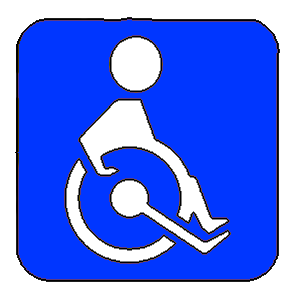 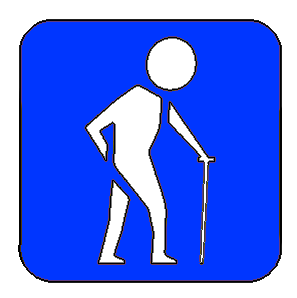 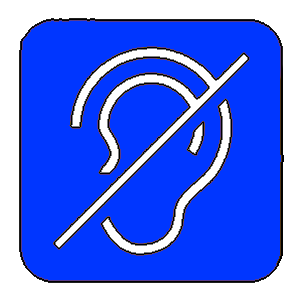 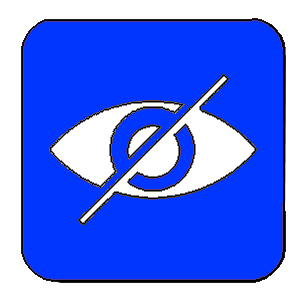 Территория, прилегающая к зданию школы (участок)Доступно условноДоступно условноДоступно условноДоступно условноПарковкаВременно недоступноВременно недоступноВременно недоступноВременно недоступно Вход (входы) в зданиеВременно недоступноДоступно условноДоступно условноДоступно условноЗона целевого назначенияДоступно условноДоступно условноДоступно условноДоступно условноПути движения и эвакуации внутри зданияВременно недоступноДоступно условноДоступно условноДоступно условноСанитарно-гигиенические помещенияВременно недоступноДоступно условноДоступно условноДоступно условноСистема информации и связиВременно недоступноВременно недоступноВременно недоступноВременно недоступно